Thema: Brr, wat koud     WIG: thema 26Wij wonen in de kouDe pinguïn: een zwart-witte vogel met hele korte pootjes die rechtop loopt (waggelt)De Eskimo: iemand die (in het poolgebied) in een iglo woontDe ijsbeer: een witte beer (die in het poolgebied woont)De zeehond: een zeehond leeft in de zee, in Nederland leven ze in de Waddenzee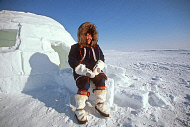 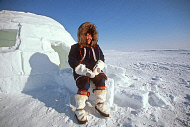 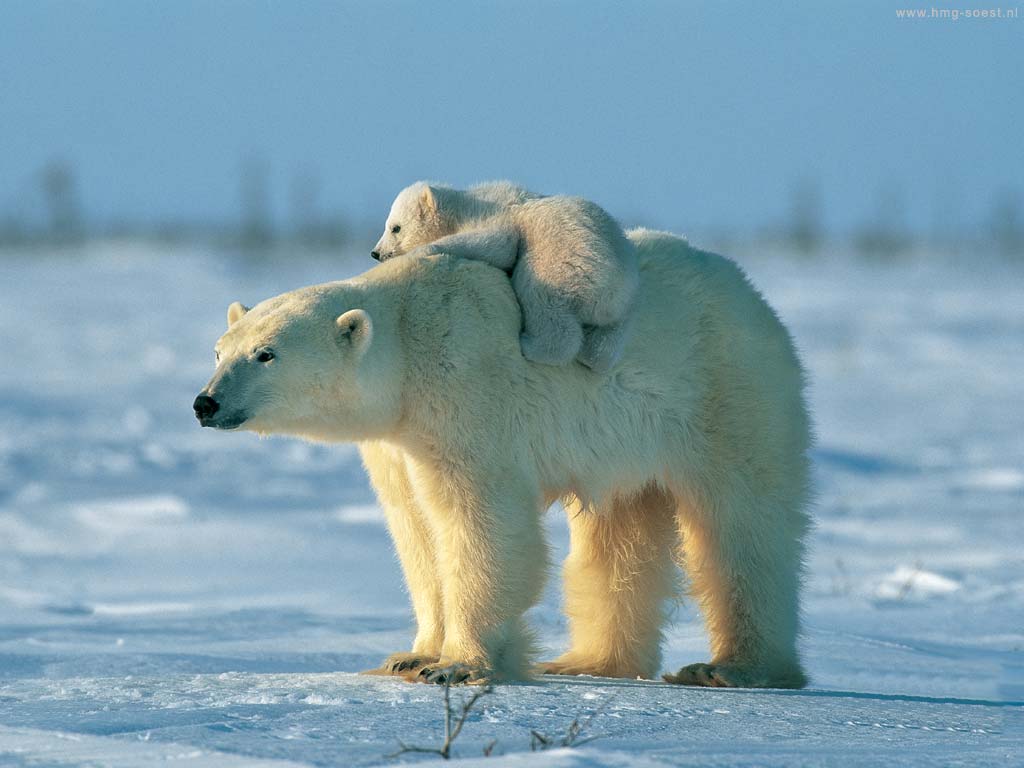 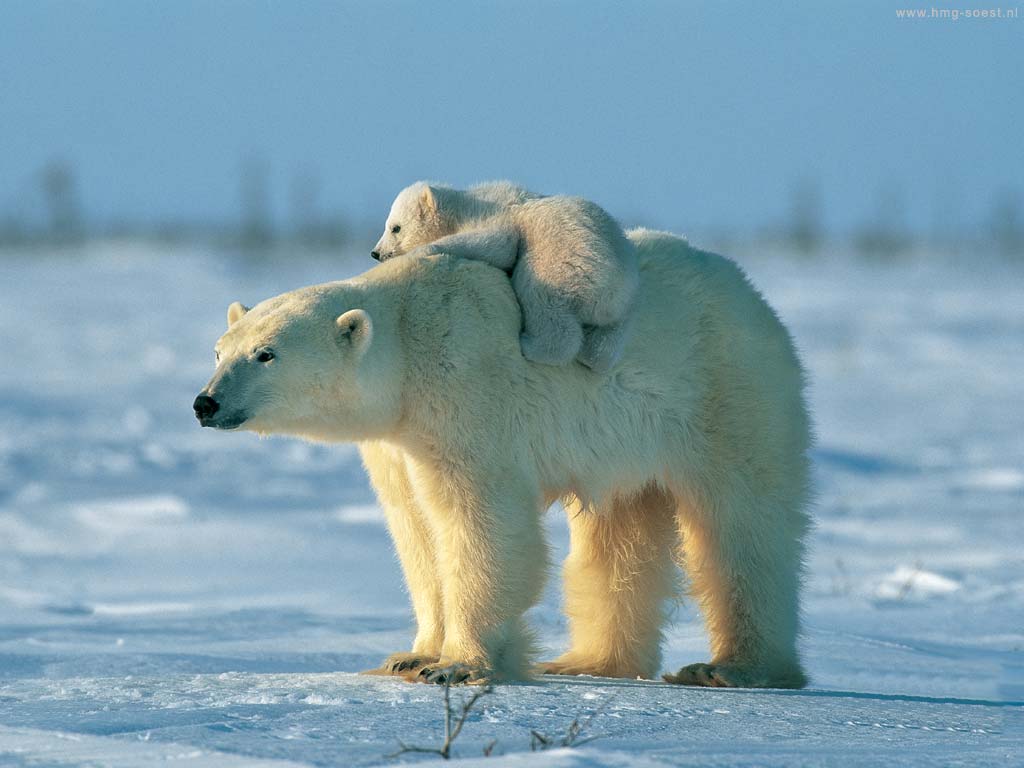 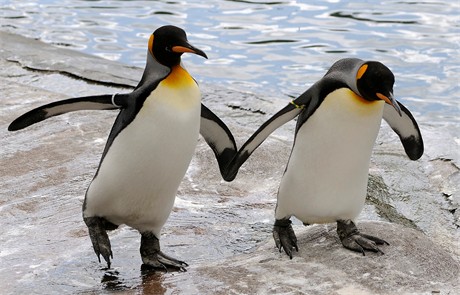 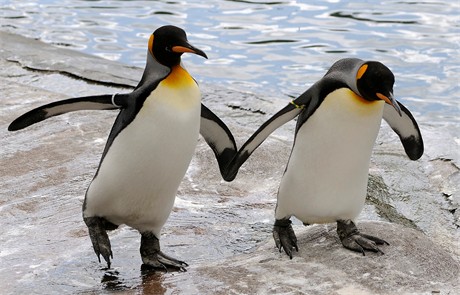 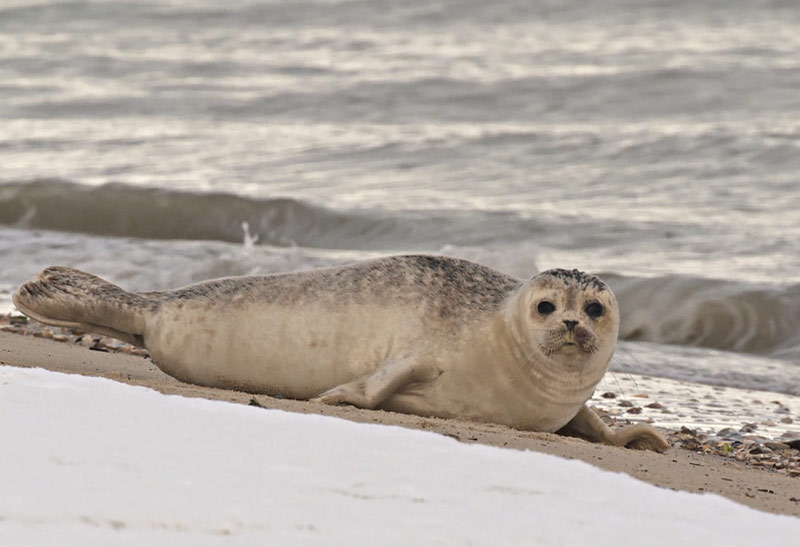 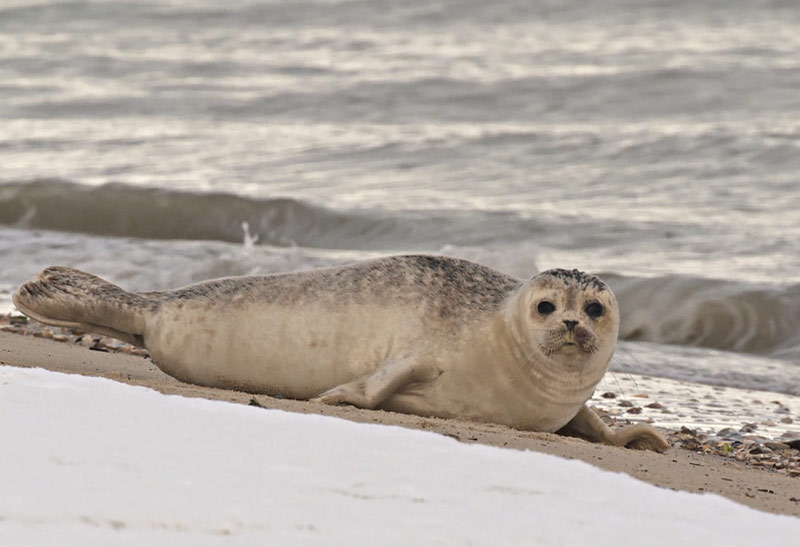 